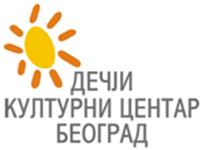 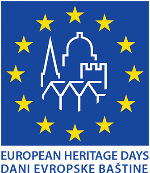 ДАНИ ЕВРОПСКЕ БАШТИНЕ 2019.„Уметност и забава“Наслеђе у фокусуТРЕЗОРОВ БИОСКОП  у Дечјем културном центру БеоградПројекција филма „Повратак у детињство“ (30 мин.)Разговор с гостима и публиком (20 мин.)Гости аутори и учесници дечјих емисија РТ БеоградПублика ученици београдских основних школа, наставници и родитељи24. 9. 2019. у 16:00   Мала сала Дечјег културног центра Београд, Таковска 8"Tрезоров биоскоп“ настао је из више практичних разлога, а најважнији је да се смањи јаз између телевизије и аудиторијума, да се боље упознају они који стварају са онима којима је програм намењен, да се поврати узајамно поверење и изгубљена присност, да искрени дијалог постане могућ, на обострану добробит. „Повратак у детињство“– На потресну репортажу из села Братљева на Голији у које је струја, а са струјом и телевизија стигла тек 1978. године, ређају се по избору „Трезора“ делићи познатих програма за децу, које ђаци из Братљева и околних села нису гледала онда када је то њиховом узрасту било неопходно. Коришћени су делови архивских емисија: Беспућа Голије из 1978, Хајде да растемо из 1969, Ни црно ни бело из 1967, Шта се може кад се двоје сложе из 1973, Луди речник 1973, Хиљаду зашто из 1965, Шта би било кад би било из 1988.Овај колаж емисија први пут је емитован као трећа представа „Трезоровог биоскопа“Уредник истраживач Весна Дошен, монтажер Андријана Арсенијевић, аутор Бојана АндрићНајава доласка Снежани Станковић на бр. моб. тел. 0601673330